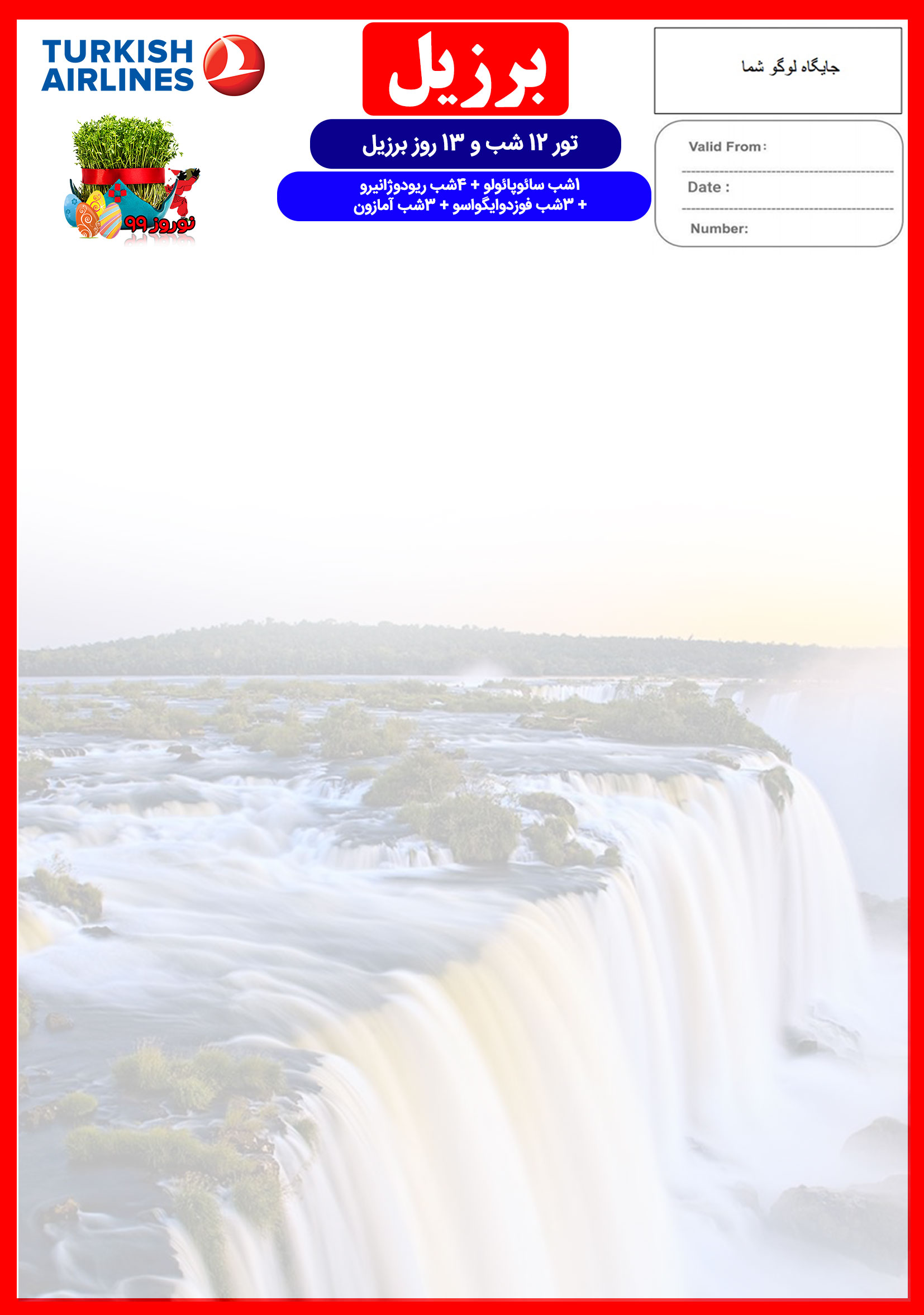 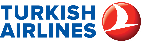 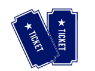 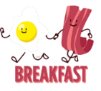 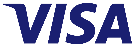 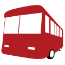 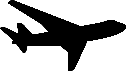 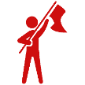 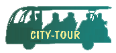 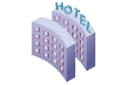 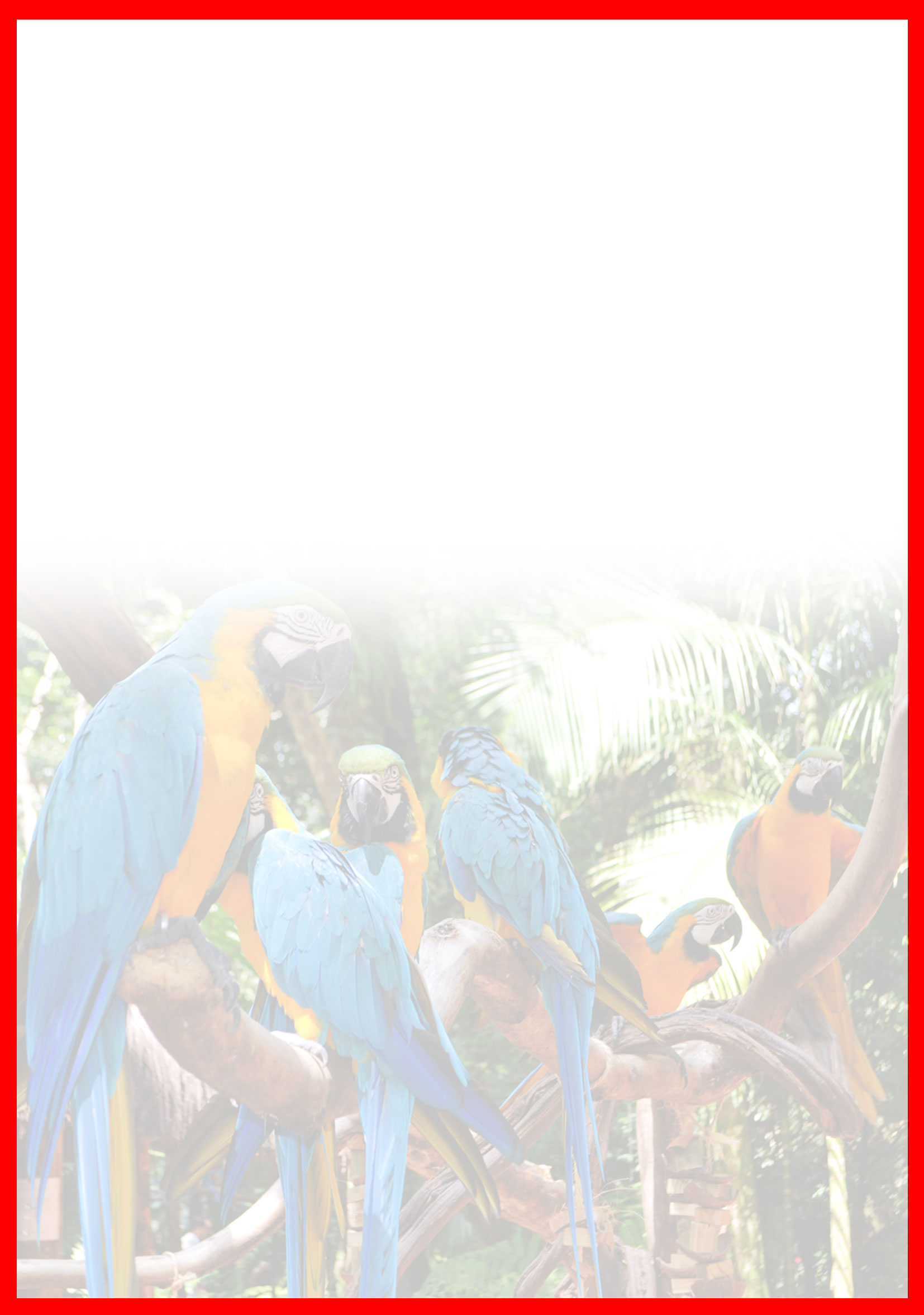 هتلدرجهشهرتعدادشبنفر در اتاقدو تخته(نفر اضافه)نفر در اتاقیک تختهکودکبا تخت(11-4 سال)کودکبی تخت(4-2 سال)نوزادL’Hotel OR Maksoud PlazaOR Similar5*تاپسائوپائولو1 3.990 دلار+10,900,000تومان 4.990 دلار+10,900,000 تومان3.090 دلار+6,900,000 تومان2.390 دلار+6,900,000 تومان290 دلار+1,900,000 تومانRecanto Cataratas ORWish Foz do Iguaçu OR Similar5*تاپریودوژانیرو4 3.990 دلار+10,900,000تومان 4.990 دلار+10,900,000 تومان3.090 دلار+6,900,000 تومان2.390 دلار+6,900,000 تومان290 دلار+1,900,000 تومانHilton Copacabana ORRio Othon Palace OR Similar5*تاپفوزدوایگواسو3 3.990 دلار+10,900,000تومان 4.990 دلار+10,900,000 تومان3.090 دلار+6,900,000 تومان2.390 دلار+6,900,000 تومان290 دلار+1,900,000 تومانVilla Amazonia ORTropical Manaus OR Similar5*تاپآمازون3 3.990 دلار+10,900,000تومان 4.990 دلار+10,900,000 تومان3.090 دلار+6,900,000 تومان2.390 دلار+6,900,000 تومان290 دلار+1,900,000 تومانرفت28 اسفندحرکت از تهرانورود به استانبولشماره پروازحرکت از استانبولورود به سائوپائولوشماره پروازشرکت هواپیماییرفت28 اسفند07:4010:45(TK879)14:2522:15(TK193)ترکیشبرگشت11 فروردینحرکت از  سائوپائولوورود به استانبولشماره پروازحرکت ازاستانبولورود به تهرانشماره پروازشرکت هواپیماییبرگشت11 فروردین03:1021:40(TK16)23:551 + 04:35(TK872)ترکیشروز اول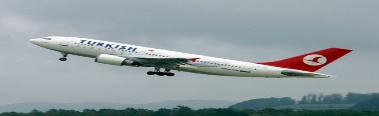 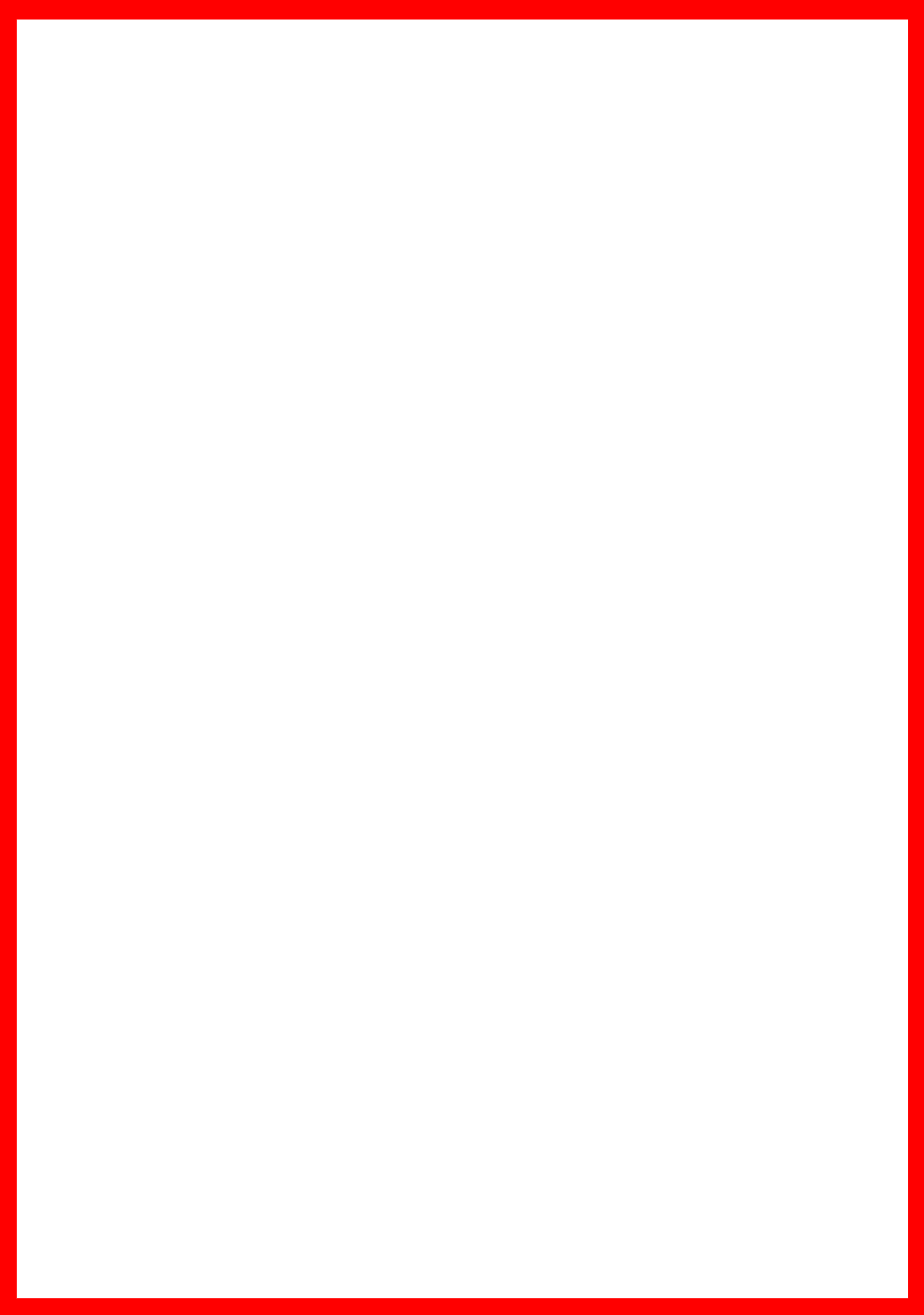 روز دوم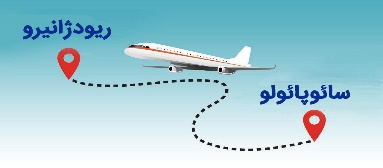 روز سوم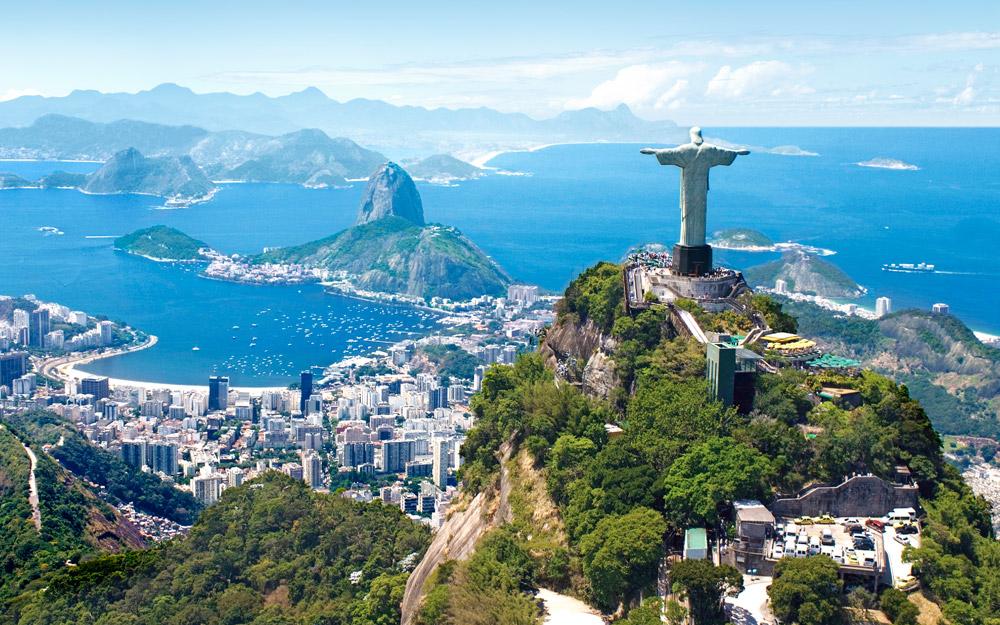 روز چهارم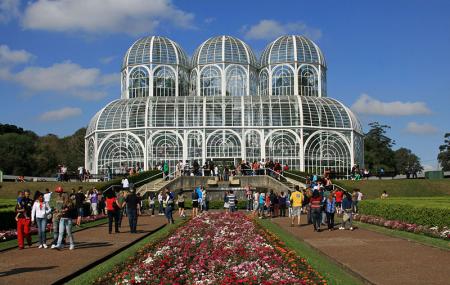 روز پنجم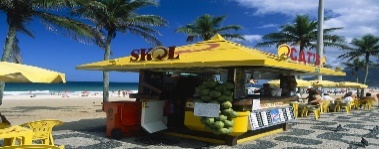 روز ششم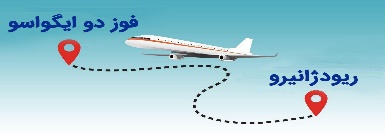 روز هفتم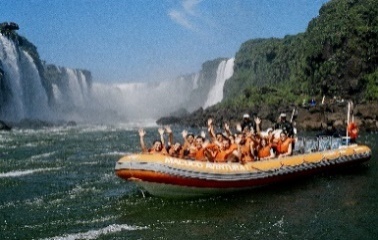 روز هشتم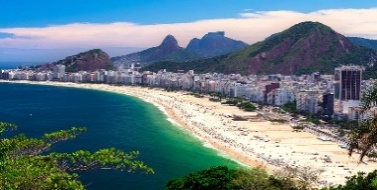 روز نهم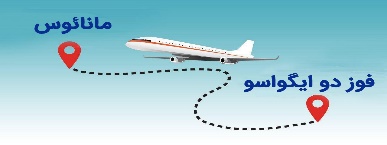 روز دهم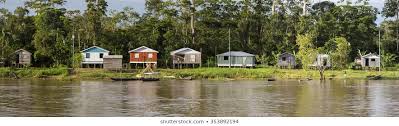 روز یازدهم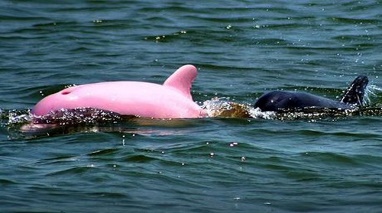 روز دوازدهم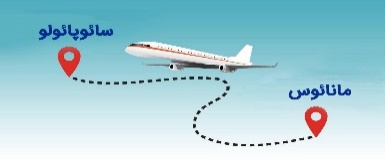 روز سیزدهم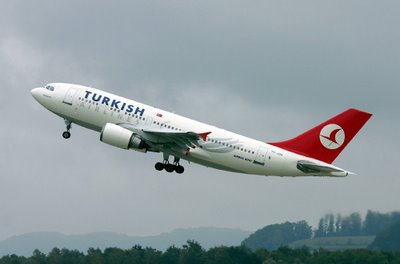 